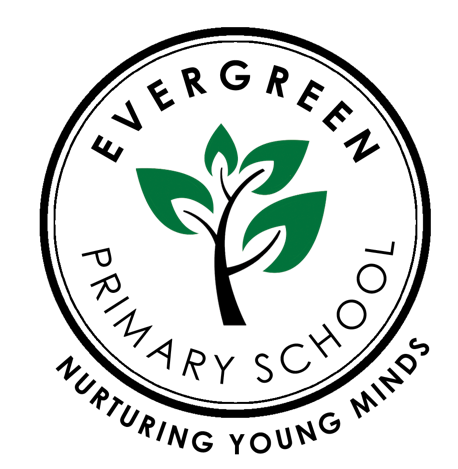 Medical and First Aid PolicyComplied by: Rena BegumReviewed by: Zainab AliReviewed on: September 2022Next review Date: September 2023RationaleWe have a duty of care under The Health and Safety (First Aid) Regulations 1981 to promote the health, safety and welfare of all pupils, school personnel and school visitors by providing adequate first aid equipment and school personnel qualified in first aid.We will ensure that under the Reporting of Injuries, Diseases and Dangerous Occurrences Regulations 1995 (RIDDOR) that all accidents resulting in death, major injury or the prevention of the injured person undertaking their normal work for more than three days will be reported to the Health and Safety Executive (HSE).AimsTo provide adequate first aid provision and medical care for pupils and school personnel.To have in place qualified first aid personnel who are aware of hygiene and infection control procedures.To have in place adequate first aid equipment.To have in place excellent lines of communication with the emergency services and other external agencies.Role of the ProprietorThe Proprietor has: Nominated a member of staff to take charge of first aid arrangementsDelegated powers and responsibilities to the Head Teacher to ensure the school complies with The Health and Safety (First Aid) Regulations 1981 and the Reporting of Injuries, Diseases and Dangerous Occurrences Regulations 1995 (RIDDOR)Delegated powers and responsibilities to the Head Teacher to ensure all school personnel and visitors to the school are aware of and comply with this policyResponsibility for ensuring funding is in place to support this policyResponsibility for ensuring policies are made available to parentsDirector to visit the school regularly, to liaise with the coordinator and to report back to the Proprietor.Responsibility for the effective implementation, monitoring and evaluation of this policyRole of the Head TeacherThe Head Teacher will:Ensure the school complies with The Health and Safety (First Aid) Regulations 1981 and the Reporting of Injuries, Diseases and Dangerous Occurrences Regulations 1995 (RIDDOR) Ensure all school personnel, pupils and parents are aware of and comply with this policyEnsure that the nominated person is suitably trained, has sufficient time to undertake their role and an adequate budget to purchase first aid equipment Train school personnel in first aid arrangements Monitor the effectiveness of this policyRole of the Lead in SchoolThe nominated person will:ensure all school personnel are trained in first aid arrangements and hold a valid certificate of competenceorganise and maintain the medical roomensure that there are adequate stocks of first aid equipmentposition and maintain first aid containers at appropriate locations around the schoolconduct with the Health and Safety coordinator annual risk assessmentsinstruct all first aiders to ensure that all accidents and injuries requiring first aid are recorded and reportedinform parents of any accident requiring first aid, especially head injuries, and of any first aid administeredprovide guidance and support to all school personnelkeep up to date with new developments and resourcesreview and monitorRole of School PersonnelSchool personnel must: comply with all aspects of this policybe aware of first aid arrangementsbe suitably trained in identifying pupils with expected medical problemsreport any concerns they have on the medical welfare of any pupilreport and record all accidents and first aid treatment administeredRole of PupilsPupils:will be aware of and comply with this policymust report all accidentsRole of Parents/CarersParents/carers will:be aware of and comply with this policyinform the school of their child’s medical history that may be a cause for concernmust complete the necessary paperwork before the school administers any medication to a childRecording Accidents and InjuriesAll accidents and injuries requiring first aid will be:recorded in the Accident Book with all details given.first aid accident book is kept in the main office (GF)reported to parents in person, by letter or phoneAll accidents involving the loss of life, major injury or preventing the injured person undertaking their normal work for more than three days must be reported to the Health and Safety Executive (HSE).Raising Awareness of this PolicyWe will raise awareness of this policy via:the School Handbook/Prospectusthe school websitemeetings with parents such as introductory, transition, parent-teacher consultations and periodic curriculum workshopsschool eventsmeetings with school personnelinformation displays in the main school entranceMonitoring the Effectiveness of the PolicyAnnually the effectiveness of this policy will be reviewed, or when the need arises, and the necessary recommendations for improvement will be made to the Proprietor.Linked PoliciesFirst Aid and Medication PolicyThis policy applies all pupils in the school, including in the EYFSCreated:                              HeadteacherDate for revision:               01/09/2023Annual review:                   Spring TermHeadteacher: 		      Rena BegumStatement of CommitmentEvergreen Primary School is committed to caring for, and protecting, the health, safety and welfare of its pupils, staff and visitors. We confirm our adherence to the following standards at all times:To make practical arrangements for the provision of First Aid on our premises, during off-site sport and on school visits.To ensure that trained First Aid staff renew, update or extend their HSE approved qualifications at least every three years.To have a minimum of 4 trained First Aiders on site at any one time, including a person with a pediatrics first aid qualification whenever EYFS pupils are present. Such people will be able to responsibly deliver or organise emergency treatment.To ensure that a trained first aider accompanies every off-site visit and activity. In visits involving EYFS pupils, such a person will have a current pediatrics first aid qualification.To record accidents and illnesses appropriately, reporting to parents and the Health & Safety Executive under the Reporting of Injuries, Diseases and Dangerous Occurrences Regulations (1995).To provide accessible first aid kits at various locations on site, along with a portable kit for trips, excursions and sport.To record and make arrangements for pupils and staff with specific medical conditions.To deal with the disposal of bodily fluids and other medical waste accordingly, providing facilities for the hygienic and safe practice of first aid.To contact the medical emergency services if they are needed, informing next of kin immediately in such a situation.To communicate clearly to pupils and staff where they can find medical assistance if a person is ill or an accident has occurred.To communicate clearly in writing to parents or guardians if a child has sustained a bump to the head at school, however minor, and to communicate in writing in relation to every instance of accident or first aid or the administration of medicine for pupils in EYFS.First Aid Training will be renewed every 3 years.Details of First Aid Practitioners at Evergreen Primary SchoolPractical Arrangements at Evergreen Primary SchoolLocation of First Aid FacilitiesThe Medical room is located on the first floor by the staff/visitor toilets within area on the ground floor for first aid treatment and for pupils or staff to rest/recover if feeling unwell. This includes; a bed first aid supplies, a water supply and sink, an adjacent bathroom and hygiene supplies such as gloves and paper towels.A portable first aid kit must be obtained from the office for school visits.Classroom have a first aid kitResponsibilities of the Trained First AidersProvide appropriate care for pupils or staff who are ill or sustain and injuryRecord all accidents in the accident book (In the school Office). Take copy of the this and give to parents at the end of the day.In the event of any injury to the head, however minor, ensure that a note from the office is sent home to parents/guardians and a copy placed in the pupil’s file.In the event of any accident or administration of first aid involving a pupil in EYFS, ensure that a note from the office is sent home to parents/guardians and a copy placed in the pupil’s file.Make arrangements with parents/guardians to collect children and take them home if they are deemed too unwell to continue the school day.Inform the appointed person of all incidents where first aid has been administered.Responsibilities of the Appointed PersonEnsure that all staff and pupils are familiar with the school’s first aid and medical procedures.Ensure that all staff are familiar with measure to provide appropriate care for pupils with particular medical needs (e.g. Diabetic needs, Epi-pens, inhalers).Blue medical boxes are kept in the office out of reach of the children, all staff are given code for the box, any medication requiring refrigeration will be kept in the kitchen fridge, kitchen is always kept locked.Ensure that a list is maintained and available to staff of all pupils with particular medical needs and appropriate measures needed to care for them.Monitor and re-stock supplies and ensure that first aid kits are replenished.Ensure that the school has an adequate number of appropriately trained First Aiders.Co-ordinate First Aiders and arrange for training to be renewed as necessary.Maintain adequate facilities.Ensure that correct provision is made for pupils with special medical requirements both in school and on off-site visits.On a monthly basis, review First Aid records to identify any trends or patterns and report to the Health and Safety committeeFulfil the school’s commitment to report to RIDDOR, as described belowLiaise with managers of external facilities, such as the local sports facilities, to ensure appropriate first aid provision.Contact emergency medical services as required.Maintain an up-to-date knowledge and understanding of guidance and advice from appropriate agenciesWhat to do in the case of an accident, injury or illnessA member of staff or pupil witnessing an accident, injury or illness should immediately contact a named trained first aider (see above). The school office should be contacted if the location of a trained first aider is uncertain. Any pupil or member of staff sustaining an injury whilst at school should be seen by a first aider who will provide immediate first aid and summon additional help as needed.  The pupil or member of staff should not be left unattended.  The first aider will organise an injured pupil’s transfer to the sick room if possible and if appropriate to hospital in the case of an emergency.  Parents should be informed as necessary by telephone by the first aider or school secretary.  This will be followed up in writing and a record kept at school.  A written record of all accidents and injuries is maintained in the accident book.Contacting parentsParents should be informed by telephone as soon as possible after an emergency or following a serious/significant injury including:Head injury (a head injury advice sheet should be given to any pupil who sustains a head injury) Available from the appointed personSuspected sprain or fractureFollowing a fall from heightDental injuryAnaphylaxis & following the administration of an Epi-penEpileptic seizureSevere hypoglycemia for pupils, staff or visitors with diabetesSevere asthma attackDifficulty breathingBleeding injury (uncontrolled)Loss of consciousnessIf the pupil is generally unwellIf non-emergency transportation is required, an authorised taxi service will be used if parents are delayed. A member of staff will accompany the pupil until a parent arrives. Parents can be informed of smaller incidents at the end of the school day by the form teacher. In EYFS, ALL incidents must be communicated to the parents in writing and a copy placed in the child’s file.  A parent should sign the school copy agreeing that they have been notified.Contacting the Emergency ServicesAn ambulance should be called for any condition listed above or for any injury that requires emergency treatment. Any pupil taken to hospital by ambulance must be accompanied by a member of staff until a parent arrives.  All cases of a pupil becoming unconsciousness (not including a faint) or following the administration of an Epi-pen, must be taken to hospital.Accident reportingThe accident book must be completed for any accident or injury occurring at school, at the local sports facilities, or on a school trip. This includes any accident involving staff or visitors.  The accident book will be monitored by the appointed person as certain injuries require reporting (RIDDOR requirements).Pupils who are unwell in schoolAny pupil who is unwell cannot be left to rest unsupervised in the sick room. If a pupil becomes unwell, a parent should be contacted as soon as possible by the appointed person, the school secretary or the head teacher.Anyone not well enough to be in school should be collected as soon as possible by a parent. Staff should ensure that a pupil who goes home ill remembers to sign out at the school office. Informal diagnostic report of child is made, this is kept in the office.First Aid equipment and materialsThe appointed person is responsible for stocking and checking the first aid kits. Staff are asked to notify the appointed person when supplies have been used in order that they can be restocked.  The first aid boxes contain:A first aid guidance cardAt least 20 adhesive hypo allergenic plasters (including blue plasters for home economics)4 triangular bandages (slings)Safety pinsCleaning wipesAdhesive tape2 sterile eye pads6 medium sized unmedicated dressings2 large sized unmedicated dressingsDisposable gloves1 resuscitatorYellow clinical waste bagFirst aid for school tripsThe trip organiser must ensure that at least one adult accompanying the trip has an appropriate first aid qualification (paediatric certificate for trips involving EYFS pupils) and undertake a risk assessment to ensure an appropriate level of first aid cover, with reference to the educational visits policy, which includes further guidance. A First Aid kit for school trips must be collected from the main office (Registrar).  This must be returned to the main office (Registrar) for replenishing on return.  Any accidents/injuries must be reported to the appointed person and to parents and documented in the accident book in accordance with this policy.  RIDDOR guidelines for reporting accidents must be adhered to.  For any major accident or injury, the appropriate health & safety procedure must be followed.Pupils using crutches or having limited mobilityParents must inform the school of the nature of injury and the anticipated duration of immobility. The form tutor will arrange for a ‘class partner’ to carry books, open doors etc. Information about the condition will be discussed in staff meetings to enable teachers to be fully aware of the pupil’s needs.  Arrangements will be made for the pupil to arrive/leave lessons early to allow for a safe transfer around school.  Parents must inform the school of any particular difficulties.Emergency care plans and treatment boxesThe appointed person ensures that staff are made aware of any pupil with an emergency care plan. These care plans are displayed in the staff room. A copy is also kept in the sick room.  Pupils with a serious medical condition will have an emergency care plan drawn up and agreed by the appointed person and parents.  Emergency treatment boxes must always be taken if the pupil is out of school. The boxes are kept in the sick room.Pupils with medical conditionsA list is available in the staff room and the sick room of all pupils who have a serious allergy or medical condition. This information is useful for lesson planning and for risk assessments prior to a school trip. Please return emergency boxes on completion of the trip.  If staff become aware of any condition not on these lists, please inform the appointed person.Dealing with body fluidsIn order to maintain protection from disease, all body fluids should be considered infected. To prevent contact with body fluids the following guidelines should be followed.When dealing with any body fluids wear disposable gloves.Wash hands thoroughly with soap and warm water after the incident.Keep any abrasions covered with a plaster.Spills of the following body fluids must be cleaned up immediately.Bodily fluids include:Blood, Faeces, Nasal and eye discharges, Saliva, VomitDisposable towels should be used to soak up the excess, and then the area should be treated with a disinfectant solution. Never use a mop for cleaning up blood and body fluid spillages. All contaminated material should be disposed of in a yellow clinical waste bag (available in all 1st aid boxes) then placed in the waste bin in the sick room. Avoid getting any body fluids in your eyes, nose, mouth or on any open sores.  If a splash occurs, wash the area well with soap and water or irrigate with copious amounts of saline.Staff should cover any cuts and abrasion wear disposable gloves when dealing with.Training Specialist training will be provided to staff in relation to new conditions being made aware.Infectious diseasesIf a child is suspected of having an infectious disease advice should be sought from the appointed person who will follow the Health Protection Agency guidelines below to reduce the transmission ofinfectious diseases to other pupils and staff.Linked Policies and guidance: Annually the effectiveness of this policy will be reviewed, or when the need arises, and the necessary recommendations for improvement will be made to the Proprietor.Monitoring the Effectiveness of the PolicyHealth & SafetyEducational VisitsAdministration of MedicinesAdditional First aid policyMedical and first aid addendum Covid  AsthmaDateNext review DateLead in School01/09/202201/09/2023 Zainab Ali (Deputy Head Teacher)Appointed Person:QualificationRenewal DateRena BegumEmergency First Aid in the Workplace13/06/2022Trained First Aiders:8Ms. Mirriam KaissiPediatric First Aid01/09/2025Ms. Diyaa AkkadPediatric First Aid01/09/2025Ms Rena BegumPediatric First Aid01/09/2025Mr. Feroz AdamPediatric First Aid01/09/2023Ms. Alia BashirPediatric First Aid01/09/2025Ms. Khalilah HuttonPediatric First Aid01/09/2025Mr. Tariq JammonPediatric First Aid01/09/2025Hajira AbdirazakPediatric First Aid01/09/2025ILLNESSPERIOD OF EXCLUSIONCOMMENTSCOVID 19 10 days from symptoms,14 days if in contact with someone either close friends /families or NHS track and trace Symptoms: temperature 37.and above Persistent coughing, loss off taste and smell.Chickenpox5 days from onset of rashPregnant women up to 20 weeks and those in last 3 weeks of pregnancy should inform their midwife that they have been in contact with chickenpox. Any children being treated for cancer or on high doses of steroids should also seek medical advice.German MeaslesFor 5 days from onset of rashPregnant women should inform their midwife about contactImpetigoUntil lesions are crusted or healedAntibiotic treatment by mouth may speed healingMeasles5 days from onset of rashAny children being treated for cancer or on high doses of steroids must seek medical adviceScabiesUntil treatment has been commencedTwo treatments one week apart for cases. Treatment should include all household members and any other very close contactsScarlet Fever5 days after commencingAntibioticsAntibiotic treatment recommendedSlapped Cheek SyndromeNonePregnant women up to 20 weeks must inform their midwife about contactDiarrhea and vomiting48 hours from last episode of diarrhea or vomitingExclusion from swimming may be neededHepatitis AExclusion may be necessaryConsult the Health Protection AgencyMeningococcalmeningitisUntil recoveredCommunicable disease control will give advice on any treatment needed and identify contact requiring treatment. No need to exclude siblings or other close contacts.Viral MeningitisUntil fully recoveredMilder illnessThreadwormsNoneTreatment is recommended for the pupil and family membersMumps5 days from onset of swollen glandsHead LiceNone once treatedTreatment is recommended for the pupil and close contacts if live lice are foundConjunctivitisNoneChildren do not usually need to stay off school with conjunctivitis if they are feeling well. If, however, they are feeling unwell with conjunctivitis they should stay off school until they feel betterInfluenzaUntil fully recoveredCold soresNoneAvoid contact with the soresWarts, verrucaeNoneVerrucae should be covered in swimming pools, gymnasiums and changing roomsGlandular feverNoneTonsillitisNoneHealth & SafetyEducational VisitsAdministration of MedicinesAdditional First aid policyMedical and first aid addendum Covid  AsthmaHealth & SafetyEducational VisitsAdministration of MedicinesAsthmaHead Teacher/Proprietor:Rena BegumDate:22/02/2022Board of Advisor:Shaheeda KhanomDate:22/02/2022